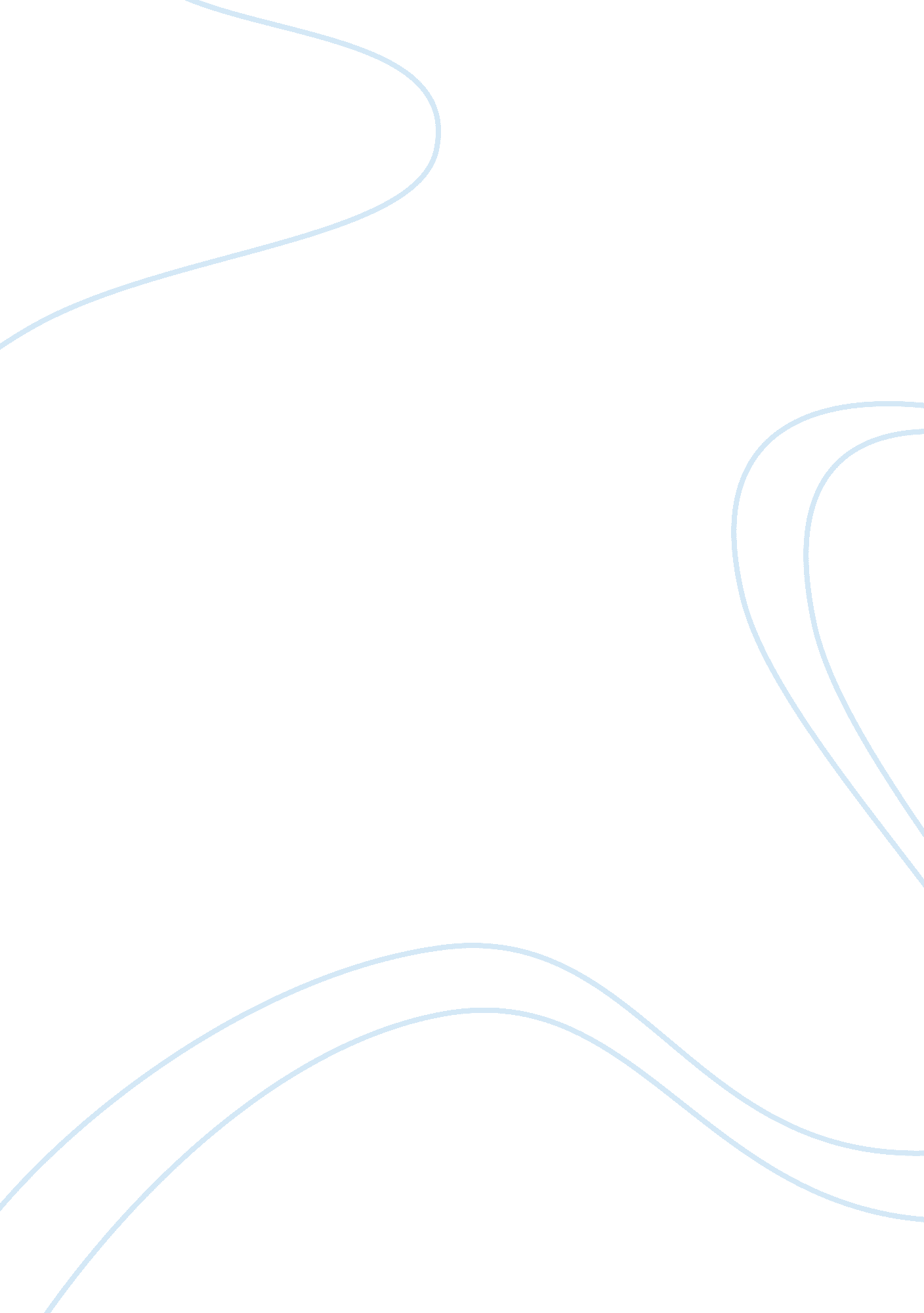 Mark of the thief book talk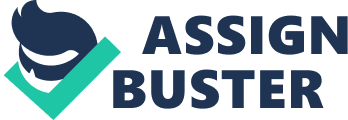 GENRE • Action Adventure 
• Fiction 
• set in time of Ancient Romans NIC • Protagonist 
• Slave who has lived in the mines his whole life 
• goes into cave and finds amulet known as a bulla 
• traits: rebellious, brave, sarcastic 
• I am dressed as Nic AURELIA • Plebian girl 
• Plebian = lower class Roman citizen 
•skilled with weapons 
•assists Nic on his journey 
•Traits: Brave, Loyal CAELA •Griffin 
•Hybrid Animal- Part Lion Part Eagle 
• Griffins are known in mythology to be king of creatures 
•Griffins are known for guarding treasures GENERAL RADULF • Antagonist 
• General of the Roman Army 
• He wants to destroy Rome and rebuild it in his own image 
• Character traits: ruthless, powerful SUMMARY (1) • Nick- Roman slave who has lived in mines whole life 
• his owner Sal finds the cave which contains Julius Caesar's treasures 
• forced Nic to go into slave to get all of the gold 
• no one has ever returned except one who went crazy 
•In cave, Nick runs into Griffin who is guarding a bulla SUMMARY (2) • Caela scratches Nic, and the mark on his body contains powers 
• Nic grabs the Bulla which also contains powers 
• Out of cave, Nic is determined to use power to free himself and sister from slavery 
• But finds self in middle of the beginning of hte Praetor War meant to destroy Rome 
• He then knew he had to harvest the power of the bulla to stop Gen Radulf from destroying Rome 
• Will he be able to stop rebellion? MAIN THEME • One of the Main Themes is Unexpected Heroism 
• As a slave miner. He is the lowest level of society but ends up being the hero trying to save Rome • Another main theme is selflessness 
• When Nic find the magical bulla, he first intends to use it to set himself and his sister free. 
• But when war starts, he decides to help prevent Rome from being destroyed instead. EXCITING PASSAGES •Pages 26-27 
• This passage comes right after Caela scratches Nick and Nic is now trying to escape the cave • Pages 123-124 
•This passage takes place in the Roman arena 
•Nic is involved in a gladiator fight and is facing a vicious bestiarius RECOMMENDATION • Action packed 
• Lots of suspense 
• on edge of my seat, could not put it down 
• If you like Acendance trilogy or Percy Jackson books, will like this 
• Nic has similar personality and heroism as Jaren and Percy 
• This book first of a trilogy 
• This one ended on a very suspenseful note 
• 2nd book, Rise of the Wolf, is expected Feb 2016 ONMARK OF THE THIEF BOOK TALK SPECIFICALLY FOR YOUFOR ONLY$13. 90/PAGEOrder Now 